別表第二　鉄筋コンクリート造の住宅の不良度の測定基準〔第一条〕【　事業の所在地　】橿原市【　判定日　】　　　　　年　　　　　月　　　　　日【　　延べ面積　　】　　　　　　　　　　　　㎡【　 構造 　】(い)(い)(ろ)(は)(に)(ほ)調査評定区分評定区分評定項目評　　定　　内　　容評点最高評点実際の評点一構造一般の程度(一)基礎基礎が建物の地盤の状況に対応して適当な構造でないもの３０６０一構造一般の程度(二)柱及び耐力壁の配置柱及び耐力壁の全体の配置が構造耐力上適当でないもの１５６０一構造一般の程度(三)柱及び耐力壁の断面積イ　一階の柱及び耐力壁の断面積から算出される強度指標Ｃが〇・四以上〇・六未満のもの２０６０一構造一般の程度(三)柱及び耐力壁の断面積ロ　一階の柱及び耐力壁の断面積から算出される強度指標Ｃが〇・四未満のもの４０６０一構造一般の程度(四)外壁又は界壁外壁の構造が粗悪なもの又は各戸の界壁が住戸の独立性を確保するため適当な構造でないもの２５６０一構造一般の程度(五)増築が行われた外壁又は屋根増築が行われた外壁（屋外側に増築が行われたものに限る。）又は屋根が適当な構造でないもの３０６０一構造一般の程度(六)床イ　最下階の主要な居室の床の構造が木造である場合における床の高さが四十五センチメートル未満のもの又は最下階の床以外の床が適当な構造でないもの１０６０一構造一般の程度(六)床ロ　最下階の主要な居室の床の構造が木造である場合における床の高さが四十五センチメートル未満で最下階の床以外の床が適当な構造でないもの２０６０一構造一般の程度(七)天井主要な居室の天井の高さが二・一メートル未満のもの又は主要な居室の天井がないもの１０６０一構造一般の程度(八)開口部主要な居室に採光のために必要な開口部がないもの１０６０二構造の劣化又は破損の程度(一)床イ　構造耐力上支障のあるひび割れがあるもの、漏水があるもの等小修理を要するもの１０８０二構造の劣化又は破損の程度(一)床ロ　たわみ又は変形があるもの、さび汁が目立つもの、コンクリートの剥離があるもの等中規模の修理を要するもの１５８０二構造の劣化又は破損の程度(一)床ハ　たわみ又は変形が大きいもの、鉄筋が露出しさびがあるもの、コンクリートの剥離が多くあるもの等大修理を要するもの２５８０二構造の劣化又は破損の程度(二)基礎、柱、はり又は耐力壁イ　構造耐力上支障のあるひび割れがあるもの、漏水があるもの等小修理を要するもの１５８０二構造の劣化又は破損の程度(二)基礎、柱、はり又は耐力壁ロ　変形又は不同沈下があるもの、さび汁が目立つもの、コンクリートの剥離があるもの等中規模の修理を要するもの２０８０二構造の劣化又は破損の程度(二)基礎、柱、はり又は耐力壁ハ　変形又は不同沈下が大きいもの、鉄筋が露出しさびがあるもの、コンクリートの剥離が多くあるもの等大修理を要するもの４０８０二構造の劣化又は破損の程度(二)基礎、柱、はり又は耐力壁ニ　変形又は不同沈下が著しく崩壊の危険のあるもの　８０８０二構造の劣化又は破損の程度(三) 壁（耐力壁を除く。） イ　構造耐力上支障のあるひび割れがあるもの、漏水があるもの等小修理を要するもの１０８０二構造の劣化又は破損の程度(三) 壁（耐力壁を除く。） ロ　変形があるもの、さび汁が目立つもの、コンクリートの剥離があるもの等中規模の修理を要するもの１５８０二構造の劣化又は破損の程度(三) 壁（耐力壁を除く。） ハ　変形が大きいもの、鉄筋が露出しさびがあるもの、コンクリートの剥離が多くあるもの等大修理を要するもの２５８０二構造の劣化又は破損の程度(四)外壁イ　外壁の仕上材料に浮きがあり剥落の恐れのあるもの１５８０二構造の劣化又は破損の程度(四)外壁ロ　外壁の仕上材料が剥落し危害を生ずるおそれのあるもの２５８０二構造の劣化又は破損の程度(五)屋根イ　構造耐力上支障のあるひび割れがあるもの又は防水材料の劣化、屋上部分の破損等により雨もりのあるもの１０８０二構造の劣化又は破損の程度(五)屋根ロ　たわみ若しくは変形があるもの、さび汁が目立つもの又はコンクリートの剥離があるもの１５８０二構造の劣化又は破損の程度(五)屋根ハ　たわみ若しくは変形が大きいもの又は鉄筋が露出しさびがあるもの２５８０三防火上又は避難上の構造の程度(一) 外壁、開口部等イ　外壁若しくは屋根の構造又は開口部の防火設備が不備であるため防火上支障があるもの１５６０三防火上又は避難上の構造の程度(一) 外壁、開口部等ロ　外壁若しくは屋根の構造又は開口部の防火設備が著しく不備であるため防火上危険があるもの３０６０三防火上又は避難上の構造の程度(二) 防火区画、界壁等イ　防火上必要な防火区画、各戸の界壁、小屋裏隔壁等が不備であるため防火上支障があるもの１５６０三防火上又は避難上の構造の程度(二) 防火区画、界壁等ロ　防火上必要な防火区画、各戸の界壁、小屋裏隔壁等が著しく不備であるため防火上危険があるもの３０６０三防火上又は避難上の構造の程度(三) 廊下、階段等イ　廊下、階段等の避難に必要な施設が不備であるため避難上支障があるもの１５６０三防火上又は避難上の構造の程度(三) 廊下、階段等ロ　廊下、階段等の避難に必要な施設が著しく不備であるため避難上危険があるもの３０６０四電気設備(一)主要な居室の電灯主要な居室に電灯がないもの２０３０四電気設備(二)共用部分の電灯共同住宅の共用部分に電灯がないもの１０３０五給水設備(一)水栓の位置水栓又は井戸が戸内にないもの１０３０五給水設備(二)給水源イ　井戸水を直接利用するもの１５３０五給水設備(二)給水源ロ　雨水等を直接利用するもの３０３０五給水設備(三)水栓の使用方法イ　水栓を共用するもの１０３０五給水設備(三)水栓の使用方法ロ　水栓を十戸以上で共用するもの２０３０六排水設備(一)汚水イ　汚水の排水端末が吸込みますであるもの１０３０六排水設備(一)汚水ロ　汚水の排水設備がないもの２０３０六排水設備(二)雨水雨樋がないもの１０３０七台所(一)台所の有無台所がないもの又は仮設のもの３０３０七台所(二)台所の設備イ　台所内に水栓がないもの又は流しに排水接続がないもの１０３０七台所(二)台所の設備ロ　台所内に水栓がなく流しに排水接続がないもの２０３０七台所(三)台所の使用方法イ　台所を共用するもの１０３０七台所(三)台所の使用方法ロ　台所を十戸以上で共用するもの２０３０八便所(一)便所の有無便所がないもの又は仮設のもの３０３０八便所(二)便所の位置便所が戸内にないもの１０３０八便所(三)便槽の形式イ　便槽が改良便槽であるもの５３０八便所(三)便槽の形式ロ　便槽が改良便槽以外の汲取便槽であるもの１０３０八便所(四)便所の使用方法イ　便所を共用するもの１０３０八便所(四)便所の使用方法ロ　便所を十戸以上で共用するもの２０３０備考　一　一の評定項目につき該当評定内容が二又は三ある場合においては、当該評定項目についての評点は、該当評定内容に応ずる各評点のうち最も高い評点とする。二　この表において、強度指標Ｃは、次の数値を表すものとする。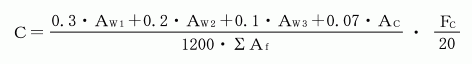 ＡＷ１＝一階の耐力壁の断面積の総和（両側柱付）（単位　平方ミリメートル）ＡＷ２＝一階の耐力壁の断面積の総和（片側柱付）（単位　平方ミリメートル）ＡＷ３＝一階の耐力壁の断面積の総和（柱なし（壁式等の場合））（単位　平方ミリメートル）ＡＣ＝一階の独立柱の断面積の総和（単位　平方ミリメートル）ΣＡｆ＝二階以上の床面積の総和（単位　平方メートル）ＦＣ＝コンクリート圧縮強度（単位　一平方ミリメートルにつきニュートン）備考　一　一の評定項目につき該当評定内容が二又は三ある場合においては、当該評定項目についての評点は、該当評定内容に応ずる各評点のうち最も高い評点とする。二　この表において、強度指標Ｃは、次の数値を表すものとする。ＡＷ１＝一階の耐力壁の断面積の総和（両側柱付）（単位　平方ミリメートル）ＡＷ２＝一階の耐力壁の断面積の総和（片側柱付）（単位　平方ミリメートル）ＡＷ３＝一階の耐力壁の断面積の総和（柱なし（壁式等の場合））（単位　平方ミリメートル）ＡＣ＝一階の独立柱の断面積の総和（単位　平方ミリメートル）ΣＡｆ＝二階以上の床面積の総和（単位　平方メートル）ＦＣ＝コンクリート圧縮強度（単位　一平方ミリメートルにつきニュートン）備考　一　一の評定項目につき該当評定内容が二又は三ある場合においては、当該評定項目についての評点は、該当評定内容に応ずる各評点のうち最も高い評点とする。二　この表において、強度指標Ｃは、次の数値を表すものとする。ＡＷ１＝一階の耐力壁の断面積の総和（両側柱付）（単位　平方ミリメートル）ＡＷ２＝一階の耐力壁の断面積の総和（片側柱付）（単位　平方ミリメートル）ＡＷ３＝一階の耐力壁の断面積の総和（柱なし（壁式等の場合））（単位　平方ミリメートル）ＡＣ＝一階の独立柱の断面積の総和（単位　平方ミリメートル）ΣＡｆ＝二階以上の床面積の総和（単位　平方メートル）ＦＣ＝コンクリート圧縮強度（単位　一平方ミリメートルにつきニュートン）備考　一　一の評定項目につき該当評定内容が二又は三ある場合においては、当該評定項目についての評点は、該当評定内容に応ずる各評点のうち最も高い評点とする。二　この表において、強度指標Ｃは、次の数値を表すものとする。ＡＷ１＝一階の耐力壁の断面積の総和（両側柱付）（単位　平方ミリメートル）ＡＷ２＝一階の耐力壁の断面積の総和（片側柱付）（単位　平方ミリメートル）ＡＷ３＝一階の耐力壁の断面積の総和（柱なし（壁式等の場合））（単位　平方ミリメートル）ＡＣ＝一階の独立柱の断面積の総和（単位　平方ミリメートル）ΣＡｆ＝二階以上の床面積の総和（単位　平方メートル）ＦＣ＝コンクリート圧縮強度（単位　一平方ミリメートルにつきニュートン）備考　一　一の評定項目につき該当評定内容が二又は三ある場合においては、当該評定項目についての評点は、該当評定内容に応ずる各評点のうち最も高い評点とする。二　この表において、強度指標Ｃは、次の数値を表すものとする。ＡＷ１＝一階の耐力壁の断面積の総和（両側柱付）（単位　平方ミリメートル）ＡＷ２＝一階の耐力壁の断面積の総和（片側柱付）（単位　平方ミリメートル）ＡＷ３＝一階の耐力壁の断面積の総和（柱なし（壁式等の場合））（単位　平方ミリメートル）ＡＣ＝一階の独立柱の断面積の総和（単位　平方ミリメートル）ΣＡｆ＝二階以上の床面積の総和（単位　平方メートル）ＦＣ＝コンクリート圧縮強度（単位　一平方ミリメートルにつきニュートン）備考　一　一の評定項目につき該当評定内容が二又は三ある場合においては、当該評定項目についての評点は、該当評定内容に応ずる各評点のうち最も高い評点とする。二　この表において、強度指標Ｃは、次の数値を表すものとする。ＡＷ１＝一階の耐力壁の断面積の総和（両側柱付）（単位　平方ミリメートル）ＡＷ２＝一階の耐力壁の断面積の総和（片側柱付）（単位　平方ミリメートル）ＡＷ３＝一階の耐力壁の断面積の総和（柱なし（壁式等の場合））（単位　平方ミリメートル）ＡＣ＝一階の独立柱の断面積の総和（単位　平方ミリメートル）ΣＡｆ＝二階以上の床面積の総和（単位　平方メートル）ＦＣ＝コンクリート圧縮強度（単位　一平方ミリメートルにつきニュートン）